AGENDA SEMANAL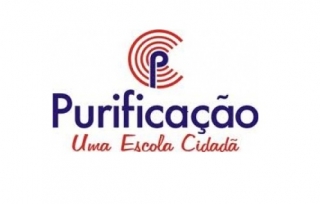 DE 08/08 a 12/08Maternal 2 (Tia Gleide) Segunda-feira (08/08)Sala – Linguagem: vogal O/ o Caderno de atividade pág 53Matemática: Revendo os numerais estudado.                        Atividade lúdica/ musicalização. Casa –  caderno de atividade pág 54Terça-feira (09/08)Sala-  Matemática: Número 6Caderno de atividade 128Linguagem: musicalização das vogais. Arte: pintura e colagem. Confecção do cartão para o papai. Casa – caderno de atividade pág 129.Quarta-feira (10/08)Sala – Linguagem: Treino do nome/ Revisando as vogais estudadas hoje é o dia da letrinha ‘i ‘’Caderno de atividade Ético fichas 29 e 31.  (Atividade lúdica) Natureza e Sociedade: A família Vídeo sobre a família, falar sobre o papai.  Casa – atividade de folha . Quinta-feira (11/08)Sala –  Dia do Estudante Linguagem: Brincadeiras preferidas/ vogal o  Ético fichas 33,41 e 43 ( atividades lúdicas)Caderno de atividade pág 186 Arte: colagem/ pintura Confecção do cartão do estudante Caderno de desenho.Casa – Caderno de atividade 55Sexta-feira (12/08)Sala – Linguagem:  Treino do nome/ vogal o .  História ‘’ Coisas diferentes ‘’.                     Caderno de atividade pág.56Matemática: Identificando os numerais. Natureza e sociedade: Dia dos Pais Caderno de desenho. Casa- Caderno de atividade pág 187Uma feliz semana, beijos!